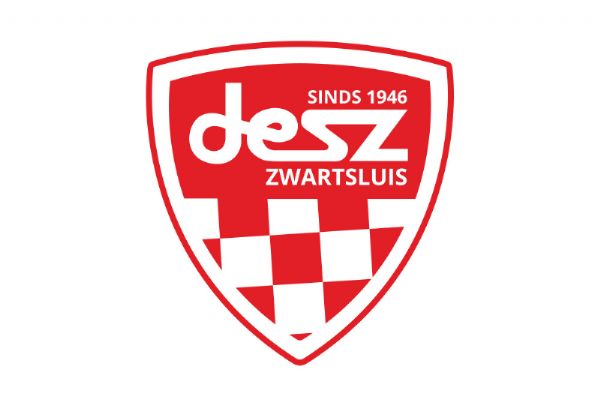 MUTATIEFORMULIER SV DESZHieronder de gegevens invullen die gewijzigd moeten wordenHandtekening:Ledenadministratie Sportvereniging SV DESZ 01-02-2018